Vamos praticar as seguintes perguntas e suas respostas:Hello, how are you?
_________________________________________________________
What is your name?
_________________________________________________________
How old are you?____________________________________________________When is your birthday?____________________________________________________What do you like?
_________________________________________________________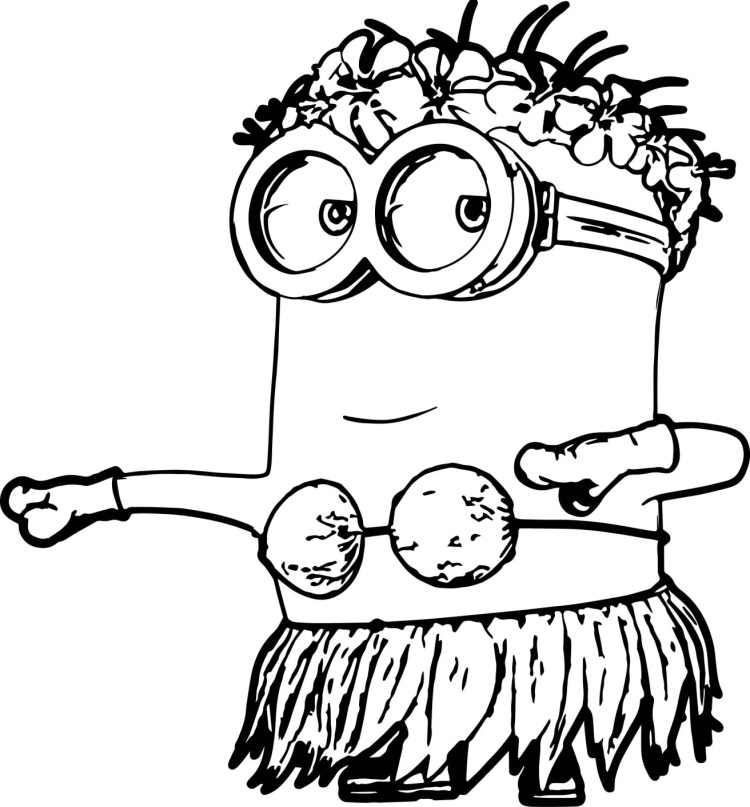 